CORPORACIÓN EDUCACIONAL  A&GColegio El Prado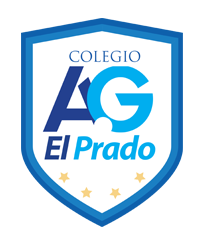 Cooperativa nº 7029 – PudahuelTeléfonos: 227499500  -   227476072www.colegioelprado.cldireccioncolegioelprado@gmail.comRBD: 24790-1  Profesor(a): Karen Lara Agurto.                                                                               CURSO: 1° Medio                                                                  GUIA N° 5Actividad Nº1: Debe realizar la actividad de la página 16 del texto de estudio en tu cuaderno o en el texto si es que le alcanza o lo tiene.Actvidad Nº2: Buscar las palabras en la sopa de letras y definirla. Hay tres palabras que no salen entreras pero la necesitaran para buscar su definición estas son: propiedades químicas, propiedades físicas y electron de valencia.Observación: Las palabras en la sopa de letras salen escritas como esta señaladas abajo.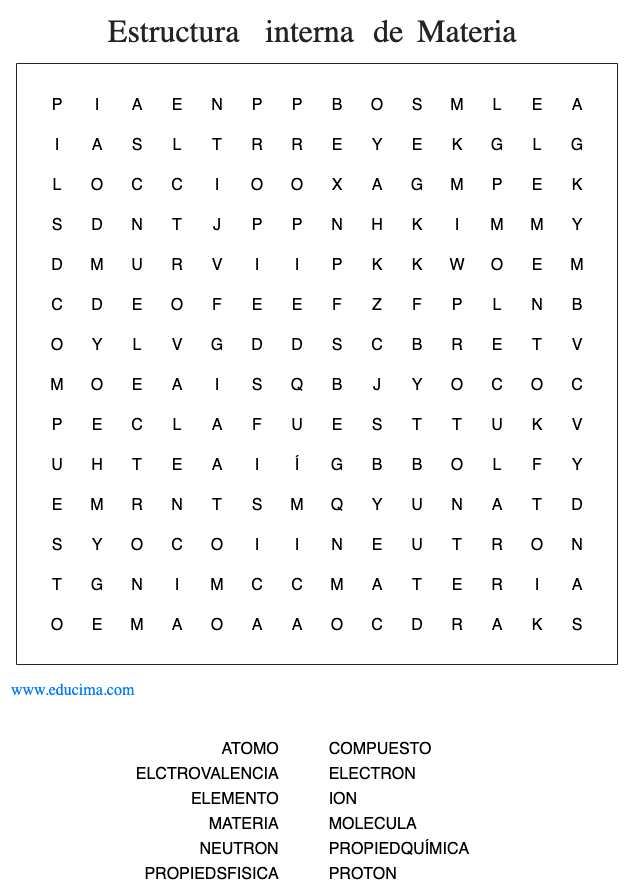 